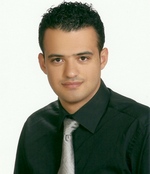 Dr. Serkan SAYINER11 Kasım 1982’ de Gazimağusa’ da doğdu. İlköğretimini Pınarlı İlkokulu, orta ve lise  öğretimini Türk Maarif Koleji’ nde tamamladı. 1999 yılında Ankara Üniversitesi Veteriner Fakültesi’ ni kazandı ve 2004 yılında mezun olarak Veteriner Hekimi ünvan ve yetkisini kazandı. Aynı yıl içinde Ankara Üniversitesi Veteriner Fakültesi Biyokimya Anabilim Dalı’ nda açılan Doktora sınavlarını kazanarak Doktora yapmaya hak kazandı. 2010 yılında “Kuzey Kıbrıs Türk Cumhuriyeti'nde Farklı Bölgelerde Yetiştirilen Düvelerde Kan Selenyum ve Vitamin E Düzeylerinin Araştırılması” konu başlıklı Doktora tezini tamamlayarak Veteriner Hekimliği Biyokimya Doktoru ünvan ve yetkisini kazandı. Doktora eğitimini tamamladıktan sonra 2010-2014 yılları arasında İstanbul’da bulunan Bilim Laboratuvarları bünyesinde Veteriner Laboratuvarı Sorumlu Yöneticisi ve Veteriner Biyokimya uzmanı olarak görev aldı. “ISO/IEC 17025 Deney ve Kalibrasyon Laboratuvarlarının Yeterliliği İçin Genel Şartlar” ve “ISO/IEC 17020 Uygunluk Değerlendirme - Çeşitli Tipteki Muayene  Kuruluşlarının Çalıştırılmaları İçin Genel Kriterler” konu başlıklı eğitimlerini başarı ile tamamlayarak Bilim Laboratuvarlarının ISO/IEC 17025 kapsamındaki TÜRKAK Akreditasyon sürecinde Kalite Yönetim Birimi Sorumlusu olarak görev aldı. 13 Ekim 2014 tarihinde Yakın Doğu Üniversitesi Veteriner Fakültesi Biyokimya Anabilim Dalı’ nda Öğretim Görevlisi olarak çalışmaya başladı. İngilizce bilmekte, evli ve bir erkek çocuk babasıdır.PhD. Serkan SAYINERSerkan SAYINER was born on November 11th 1982, in Famagusta. He studied at Pınarlı Primary School. After obtaining his high school diploma from Turk Maarif College, he started his undergraduate study in the Faculty of Veterinary Medicine at Ankara University in 1999. He graduated from faculty in 2004 and started his PhD program in Department of Biochemistry at same faculty within the same year. After acceptance and approval of his thesis, which it’s topic was “Determination of Regional Differences in Blood Selenium and Vitamin E Levels of Heifers Raising in Turkish Republic of Northern Cyprus”,  he was awarded his PhD degree in Veterinary Biochemistry in 2010. He  served as a Manager of Veterinary Laboratory and an expert of Biochemistry between the years 2010-2014 in Bilim Laboratories, Istanbul. He has got certificates of “ISO/IEC 17025 General requirements for the competence of testing and calibration laboratories” and “ISO/IEC 17020 Conformity assessment-Requirements for the operation of various types of bodies performing inspection” and also served as a director of Quality Management System of Bilim Labortories during accreditation process accorging to ISO/IEC 17025. He joined as a lecturer in Department of Biochemistry, Faculty of Veterinary Medicine at Near East University in the year 2014. He knows English, is married and has got a son.